Week-End au Golf D’OMAHA BEACH les 21 et 22 Avril 2018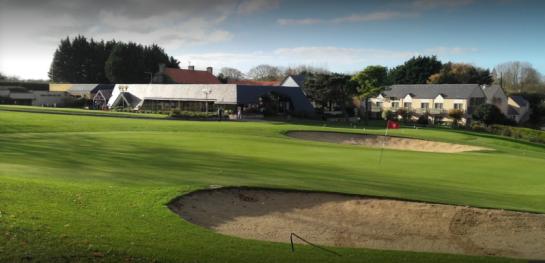 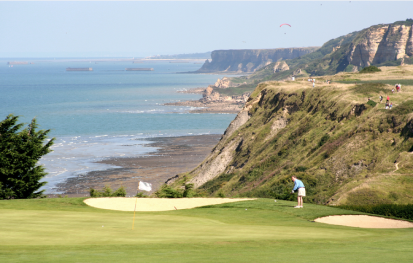 Vous êtes invité à jouer sur le golf D’OMAHA BEACH en renvoyant cette fiche d’inscription accompagnée du chèque de règlement.Les horaires de départ seront communiqués ultérieurement.Conditions requises : Être inscrit à l’ASTAS, à la section, à la FFG (licence) et avoir fourni le certificat médical de non contre-indication à la pratique du golf au club de licence 2018.Programme : Samedi 21 avril :12h30	Rendez-vous au Club House du Golf D’OMAHA BEACH			La Ferme Saint Sauveur, 14520 Port-en-Bessin-Huppain. Tél. 02 31 22 12 12   	www.golfomahabeach.fr/	Sandwich ou repas à l’initiative de chacun au Club House14h00	Premier départ sur le parcours du Manoir en partie de 4.19h00 	Installation à l’Hôtel MERCURE– Chemin du Colombier – 14520 Port-en-Bessin 20h00	Dîner au Restaurant de l’hôtelDimanche 22 avril :		    Compétition Stableford.	 7h30	Petit déjeuner au Restaurant de l’hôtel.  9h48	Premier départ sur le parcours de la Mer en partie de 414h30 	(A partir de) Brunch et Remise des Prix au Club House.Participation : 	Supplément chambre single :	50 €Formule de jeu : STABLEFORD  Cochez cette case si vous ne souhaitez pas faire enregistrer votre carte à la FFG  N.B. Les cartes non enregistrées ne seront pas prises en compte pour la remise des prix …........................................................................................................................................................................Formulaire d’inscription au week-end du Golf D’OMAHA BEACH des 21 & 22 avril 2018Veuillez retourner votre bulletin d’inscription, à :THALES Systèmes Aéroportés, à l’attention de Jacques SPILMONT CN/608,2, avenue Gay-Lussac. 78851 Elancourt Cedex France, en joignant le chèque de règlement à l'ordre de : ASTAS Section Golf Attention : Le nombre des places étant limité, les inscriptions seront prises en compte par ordre d’arrivée.SalariéConjointRetraitéExtérieurGolfeur161 €161 €228 € 244 € Non Golfeur90 €90 €128 € 138 € NOMPRENOMSTATUTTYPESINGLECOUT              ,00 €              ,00 €Nombre de golfeurs :X            	          € par personneTotal : €Nombre de non golfeurs :X                       € par personneTotal :€Supplément chambre single :X                       € par personneTotal :€Grand total : €Impérativement avant le 30 mars 2018